w w w . i ei w or l d .c om 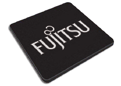 2-channel HDMI input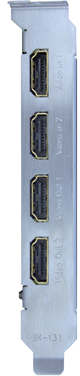 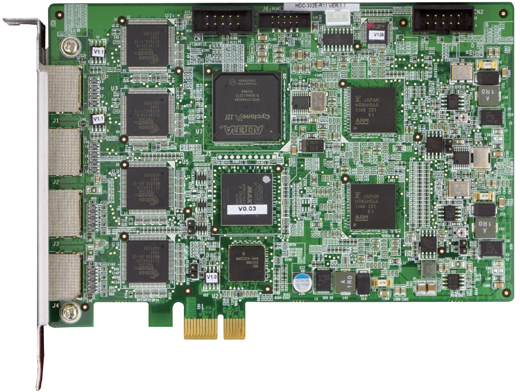 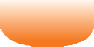 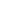 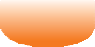 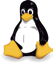 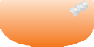 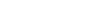 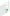 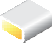 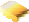 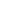 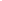 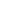 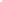 2-channel HDMI outputFeatures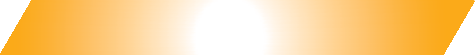 2-channel HDMI input with H.264 hardware compression and 2-channel HDMI outputHigh quality video encoding or decoding up to 1080p60HDMI output port supports low-delay video pass through up to 1080p60, so you can check video while recordingHDMI output port supports playback video file captured by HDC-30Xseries cardsLow power consumptionSDK available for customer to create customized applicationsWindows/Linux OS supportedSpecificationsInterfaceVideo ProcessingFunctionality Audio ProcessingSystem BlockSystem RequirementSoftware SupportOthersPacking ListOrdering InformationVideo Input2 channelsVideo Input TypeHDMIAudio Input2 channelsAudio Input TypeHDMIVideo Output2 channelsVideo Output TypeHDMIAudio Output2 channelsAudio Output TypeHDMIBus InterfacePCIe x1Loop Through2 channelsVideo CompressionH.264/AVC High Profile Level 4.2Input Resolution & Frame Rate1920 x 1080 x 60p / 59.94p / 50p 720 x 480 x 60i /59.94i1920 x 1080 x 60i / 59.94i / 50i	720 x 576 x 50i1280 x 720 x 60p / 59.94p / 50pRecord Resolution / Frame Rate / Bit Rate1920 x 1080 x 60p / 59.94p / 50p, encoding video -bit rate from 6Mbps to 20Mbps1920 x 1080 x 60i / 59.94i / 50i, encoding video -bit rate from 6Mbps to 20Mbps1280 x 720 x 60p / 59.94p / 50p, encoding video -bit rate from 4Mbps to 20Mbps720 x 480 x 60i / 59.94i, encoding video -bit rate from 2Mbps to 10Mbps720 x 576 x 50i, encoding video -bit rate from 2Mbps to 10MbpsSystemx86 PC compatible computer, Intel® Pentium® 4 2.0GHz or above for video recordRecommends using a DXVA or CUDA capable graphics cardfor real-time video playbackMemory1GB or moreOS SupportMicrosoft Windows 7/10 (32-bit & 64-bit)Linux: Ubuntu 16.04 (64-bit) (Kernel version: 4.4.0-21 x64)SDKWindows: Provides SDK and demo program with samplesource codeLinux: Provides SDK and demo program with sample source codeDimensions155 mm x 98.6 mmOperating Temperature0°C ~ 65°C, non-condensingPower Consumption9.53W (12V@0.46A, 3.3V@1.21A)1 x HDC-302E1 x QIG